导师简介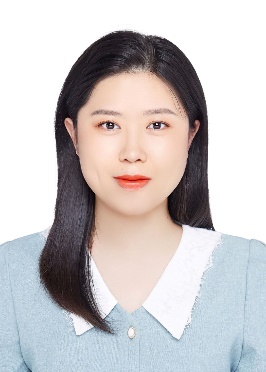 姓名郭非非性别女学历理学博士职称副研究员导师类别硕士研究生导师所属部门整合中药学研究中心研究方向中药信息学电子邮箱ffguo@icmm.ac.cn导师简介郭非非，现任中国中医科学院中药研究所副研究员，中华中医药学会中药实验药理分会青年委员。本科毕业于浙江大学生物信息学系，博士毕业于北京协和医学院（清华大学医学部）遗传学专业。一直从事中药生物信息学相关研究，积极探索生物信息学与中药的交叉融合。累计以第一或通讯作者在Pharmacological Research，Free Radical Biology and Medicine等杂志发表论文13篇（含SCI论文11篇，五分以上6篇，一区文章3篇），单篇最高影响因子7.658。主持国家自然科学基金青年项目1项，作为任务负责人承担重大新药创制项目1项，参与国家级项目3项。获得软件著作权5项，获省级和院级科学技术奖各1项。2018年入选中华中医药学会青年人才托举工程，2019年入选中国中医科学院优秀青年科技人才项目，2020年获得中国中医科学院青年标兵称号。本人主要研究工作是开发适合中药特点的中药生物信息学研究方法及研究平台，详细内容如下：1、	基于“多成分-多靶标-多通路”特点，开发中药复杂体系解析分析平台BATMAN-TCM (Scientific reports,2016). 该平台目前已为3万用户提供18万余次分析服务，累计引用次数283次(Google Scholar)。2、	研发基于通路相似性的中药优势作用成分群的计算发现体系，立足于中药成分与上市药物的作用通路相似性，挖掘与上市药物作用功能相似的中药潜在有效成分(Pharmacological Research,2020)3、	开发基于网络稳健性的中药药效预测平台（Frontiers in pharmacology 2019），应用于新冠肺炎的中药复方预测工作中，搭建开发中药复方治疗新冠肺炎药效预测平台TCMATCOV。郭非非，现任中国中医科学院中药研究所副研究员，中华中医药学会中药实验药理分会青年委员。本科毕业于浙江大学生物信息学系，博士毕业于北京协和医学院（清华大学医学部）遗传学专业。一直从事中药生物信息学相关研究，积极探索生物信息学与中药的交叉融合。累计以第一或通讯作者在Pharmacological Research，Free Radical Biology and Medicine等杂志发表论文13篇（含SCI论文11篇，五分以上6篇，一区文章3篇），单篇最高影响因子7.658。主持国家自然科学基金青年项目1项，作为任务负责人承担重大新药创制项目1项，参与国家级项目3项。获得软件著作权5项，获省级和院级科学技术奖各1项。2018年入选中华中医药学会青年人才托举工程，2019年入选中国中医科学院优秀青年科技人才项目，2020年获得中国中医科学院青年标兵称号。本人主要研究工作是开发适合中药特点的中药生物信息学研究方法及研究平台，详细内容如下：1、	基于“多成分-多靶标-多通路”特点，开发中药复杂体系解析分析平台BATMAN-TCM (Scientific reports,2016). 该平台目前已为3万用户提供18万余次分析服务，累计引用次数283次(Google Scholar)。2、	研发基于通路相似性的中药优势作用成分群的计算发现体系，立足于中药成分与上市药物的作用通路相似性，挖掘与上市药物作用功能相似的中药潜在有效成分(Pharmacological Research,2020)3、	开发基于网络稳健性的中药药效预测平台（Frontiers in pharmacology 2019），应用于新冠肺炎的中药复方预测工作中，搭建开发中药复方治疗新冠肺炎药效预测平台TCMATCOV。郭非非，现任中国中医科学院中药研究所副研究员，中华中医药学会中药实验药理分会青年委员。本科毕业于浙江大学生物信息学系，博士毕业于北京协和医学院（清华大学医学部）遗传学专业。一直从事中药生物信息学相关研究，积极探索生物信息学与中药的交叉融合。累计以第一或通讯作者在Pharmacological Research，Free Radical Biology and Medicine等杂志发表论文13篇（含SCI论文11篇，五分以上6篇，一区文章3篇），单篇最高影响因子7.658。主持国家自然科学基金青年项目1项，作为任务负责人承担重大新药创制项目1项，参与国家级项目3项。获得软件著作权5项，获省级和院级科学技术奖各1项。2018年入选中华中医药学会青年人才托举工程，2019年入选中国中医科学院优秀青年科技人才项目，2020年获得中国中医科学院青年标兵称号。本人主要研究工作是开发适合中药特点的中药生物信息学研究方法及研究平台，详细内容如下：1、	基于“多成分-多靶标-多通路”特点，开发中药复杂体系解析分析平台BATMAN-TCM (Scientific reports,2016). 该平台目前已为3万用户提供18万余次分析服务，累计引用次数283次(Google Scholar)。2、	研发基于通路相似性的中药优势作用成分群的计算发现体系，立足于中药成分与上市药物的作用通路相似性，挖掘与上市药物作用功能相似的中药潜在有效成分(Pharmacological Research,2020)3、	开发基于网络稳健性的中药药效预测平台（Frontiers in pharmacology 2019），应用于新冠肺炎的中药复方预测工作中，搭建开发中药复方治疗新冠肺炎药效预测平台TCMATCOV。郭非非，现任中国中医科学院中药研究所副研究员，中华中医药学会中药实验药理分会青年委员。本科毕业于浙江大学生物信息学系，博士毕业于北京协和医学院（清华大学医学部）遗传学专业。一直从事中药生物信息学相关研究，积极探索生物信息学与中药的交叉融合。累计以第一或通讯作者在Pharmacological Research，Free Radical Biology and Medicine等杂志发表论文13篇（含SCI论文11篇，五分以上6篇，一区文章3篇），单篇最高影响因子7.658。主持国家自然科学基金青年项目1项，作为任务负责人承担重大新药创制项目1项，参与国家级项目3项。获得软件著作权5项，获省级和院级科学技术奖各1项。2018年入选中华中医药学会青年人才托举工程，2019年入选中国中医科学院优秀青年科技人才项目，2020年获得中国中医科学院青年标兵称号。本人主要研究工作是开发适合中药特点的中药生物信息学研究方法及研究平台，详细内容如下：1、	基于“多成分-多靶标-多通路”特点，开发中药复杂体系解析分析平台BATMAN-TCM (Scientific reports,2016). 该平台目前已为3万用户提供18万余次分析服务，累计引用次数283次(Google Scholar)。2、	研发基于通路相似性的中药优势作用成分群的计算发现体系，立足于中药成分与上市药物的作用通路相似性，挖掘与上市药物作用功能相似的中药潜在有效成分(Pharmacological Research,2020)3、	开发基于网络稳健性的中药药效预测平台（Frontiers in pharmacology 2019），应用于新冠肺炎的中药复方预测工作中，搭建开发中药复方治疗新冠肺炎药效预测平台TCMATCOV。